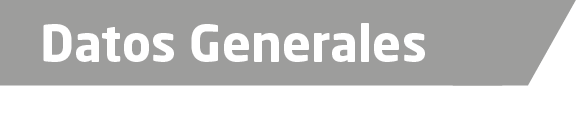 Nombre: Rafael Adalberto Baizabal ArenasGrado de Escolaridad: Licenciado en DerechoCedula Profesional (Licenciatura) 7733876Teléfono de Oficina: 01-924-213-80-03Correo Electrónico: romeo 710409@gmail.comDatos GeneralesFormación Académica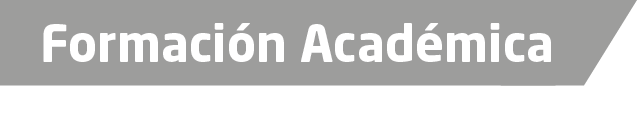 2008-2010Licenciatura en Derecho Universidad Abraham Lincon Tampico; Tamaulipas, Campus Naranjos; ver.Trayectoria Profesional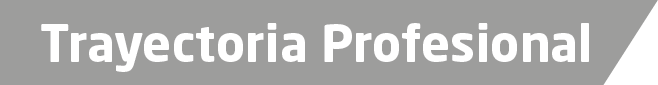 FEBRERO 1991                        Nombramiento de Agente “A” de la Policía Judicial del Estado adscrito  a la ciudad de Xalapa, Ver.                                                  ENERO 1992  	Adscripción en el municipio de Boca del Rio, Ver.ABRIL 1992			       Adscripción a la ciudad de Xalapa, Ver.	JUNIO 1992	Grupo Especial Xalapa, Ver.NOVIEMBRE 1994	Adscripción como encargado de la comandancia al municipio de Vega de la Torre.MARZO 1995	Adscripción a la ciudad de Xalapa a la Coordinación Regional.ENERO 1996	Adscrito al Distrito Judicial de Poza Rica, Ver., como Jefe de Grupo.DICIEMBRE 1997	Adscripción al Municipio de Tihuatlan, Ver., como encargado de dicha comandancia.FEBRERO 1998	Adscripción al municipio de Platón Sánchez, Ver., como encargado de dicha comandancia.OCTUBRE 1998	Adscripción al municipio de Pueblo Viejo, Ver., como encargado de dicha comandancia.NOVIEMBRE 1999	Adscripción al municipio de Naranjos, Ver., como encargado de dicha comandancia.OCTUBRE 2000	Nombramiento de Jefe de Grupo.JULIO 2001	Adscripción a la Coordinación General de la Policía Ministerial de Xalapa, Ver.SEPTIEMBRE 2001	Adscrito al municipio de Ozuluama, Ver., como encargado de dicha comandancia.NOVIEMBRE 2002	Adscripción al Municipio de Pánuco, Ver., como encargado de dicha comandancia.AGOSTO 2003	Adscripción a la Coordinación General de la Policía Ministerial de Xalapa, Ver.SEPTIEMBRE 2003	Adscripción a la Coordinación Regional de la Policía Ministerial de Xalapa, Ver.ENERO 2004	Encargado de la Segunda Comandancia de la Coordinación Regional Xalapa.JUNIO 2004	Adscripción al municipio de Vega de la Torre, como encargado de dicha comandancia.OCTUBRE 2005Adscrito a la Dirección General de la policía Ministerial del Estado de Xalapa.ABRIL 2006	Adscrito a la Coordinación General de la Policía General Xalapa.JUNIO 2006	Adscrito a la ciudad de Cerro Azul, Ver., como Jefe de Grupo.NOVIEMBRE 2006	Adscrito al Municipio de El Higo, Ver., como encargado de dicha plaza.FEBRERO 2008	Adscrito a la Primer Comandancia Regional de Coatzacoalcos, Ver., como Jefe de Grupo.MAYO 2008	Adscrito al Municipio de Naranjos, Ver., como Jefe de Grupo.JUNIO 2009	Adscrito al municipio de Pueblo Viejo, Ver., como encargado de la plaza.JUNIO 2010	Adscrito al municipio de Tantoyuca, Ver., como encargado de la Segunda Comandancia de dicho lugar.JUNIO 2011	Adscrito a la ciudad de Tuxpan, Ver., como Jefe de Grupo.ABRIL 2012	Encargado de la Segunda Comandancia, Tuxpan, Ver.JULIO  2012	Adscripción a la Unidad de la Policía Ministerial Acreditable, Xalapa, Ver.SEPTIEMBRE 2013	Adscripción a la ciudad de Tantoyuca, Ver. como Delegado Regional de la Agencia Veracruzana de Investigaciones.SEPTIEMBRE 2014                 Adscripción a la ciudad de Cosamaloapan, Ver. Como Delegado Regional de la Policía Ministerial.ENERO 2015.                            Adscripción a la ciudad de Xalapa, Ver. Como Delegado  Regional de la Policía Ministerial.OCTUBRE 2015.                      Adscrito a la Unidad Especializada en Combate al Secuestro de Xalapa, Ver.JUNIO 2016.                             Adscrito a Coatzacoalcos, Ver. Como Coordinador de la Unidad Especializada en Combate al Secuestro. Con sede en el XXI Distrito Judicial.	Aréas de Conocimiento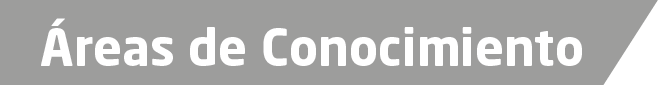 Control y Mando de Personal.Capacidad de Trabajo en Equipo. Alta Sociabilidad.Formación Oral y Escrita.Alto Desempeño en Cuanto a la Coordinación de Personal.Capacidad de Manipulación de Armamento y Equipo.